МІНІСТЕРСТВО ОСВІТИ І НАУКИ УКРАЇНИНАЦІОНАЛЬНИЙ ТЕХНІЧНИЙ УНІВЕРСИТЕТ «ХАРКІВСЬКИЙ ПОЛІТЕХНІЧНИЙ ІНСТИТУТ»МЕТОДИЧНІ ВКАЗІВКИдо виконання курсової роботиз дисципліни «Сучасні соціологічні теорії»для студентів, що навчаються за спеціальністю 054 «Соціологія», спеціалізацією «Соціологія управління»ХарківНТУ «ХПІ»2021ЗМІСТПЕРЕДМОВА Курсова робота підбиває підсумок вивченню навчальної дисципліни «Сучасні соціологічні теорії», сприяє закріпленню отриманих знань, допомагає набути необхідні навички роботи з першоджерелами та літературою, їх аналізу та осмислення, викладення матеріалу.Курсова робота ставить своєю метою:поглиблене вивчення однієї з визначених тем курсу, пов‘язаної з певною парадигмою в соціології, науковою теорією в її межах та творчістю одного з її представників; аналіз першоджерел соціологів ХХ століття, а також кола критичної наукової літератури, предмет якої збігається з обраною темою курсової роботи;навички формування самостійної точки зору на переваги і недоліки тих чи інших теоретичних концепцій, вміння робити узагальнені висновки. визначення ступеню її актуальності, аналіз її основного змісту та специфіки використання у практиці соціального управління.У ході написання роботи студент повинний вирішити наступні задачі:самостійно здійснити бібліографічний пошук по темі курсової роботи.дотримуючись правил логіки самостійно розробити структуру роботи, дати назви розділам, підрозділам.навчитися самостійно аналізувати першоджерела, добираючи головні, провідні ідеї та фрагменти розробки плану роботи, що визначатиме актуальність, зміст та практичне використання досліджуваної теорії;навчитися аналізувати літературні джерела з метою виокремлення інформації у відповідності до розробленого плану роботи;навчитися послідовно викладати основні ідеї певної теорії, підкреслюючи її переваги або недоліки;навчитися підводити підсумки по розділах і формулювати висновки;у процесі захисту курсової роботи продемонструвати свої знання по темі, здатність аргументовано аналізувати цінність різних ідей, теоретичних підходів.За своєю сутністю курсова робота носить реферативний характер. Для її підготовки студент повинен ретельно ознайомитися з низкою інформаційних джерел та на засадах вивчення їх змісту, узагальнення певних теоретичних позицій сучасних вчених-соціологів сформувати власне уявлення щодо можливостей застосування тих або інших теоретичних парадигм для аналізу сучасних явищ суспільного життя. До таких джерел відносяться: автентичні праці або фрагменти текстів робіт сучасних соціологів, тобто першоджерела, які відносяться до тих чи інших наукових шкіл, являються представниками певних наукових парадигм тощо;навчальна література з курсу «Сучасні соціологічні теорії», яка рекомендувалася в процесі його вивчення, а саме підручники, навчальні посібники, методичні розробки;наукові статті, що присв’ячуються дослідженням творчості окремих соціологів сучасності або певних напрямків розвитку соціології ХХ сторіччя; довідкова література, словники, що містять тлумачення основних понять або біографічні дані щодо певних персоналій соціологів - теоретиків;електронні засоби інформації – ресурси Інтернету, сайти, які містять інформацію з теми курсової роботи.При використанні студентом усіх видів джерел в курсовій роботі слід давати точні посилання на ці ресурси, що має свідчити про наукову доброчесність автора.Курсова робота не може бути цілком простою компіляцією і складатися з фрагментів статей і книг. Вона повинна мати структуру, яка наповнена однорідним науковим змістом, що розкриває взаємозв'язок між явищами, аргументами і т. ін. і містити щось нове: узагальнення чисельної літератури, в якому виявляється авторське бачення тематики яка вивчається. Курсова робота є студентським кваліфікаційним навчально-науковим твором, присвяченим самостійній розробки обраної теми. Вона володіє всіма рисами наукового твору: в ній чітко сформульовані об’єкт та предмет, мета і дослідницькі питання; вона виконується на основі знайомства з головними ідеями класиків соціології, аналізу класичних соціологічних текстів; містить наукові висновки, що мають значення для подальших досліджень і, таким чином, носить цілісний, однорідний і завершений характер. СТРУКТУРА КУРСОВОЇ РОБОТИ До структури курсової роботи входять наступні складові:1) титульний аркуш; 2) основний зміст; 3) вступ;  4) основна частина, що складається з окремих розділів (не менше двох), які, у свою чергу, можуть ділитися на підрозділи, пункти та підпункти;5) висновки;  6) список літератури;7) додатки (за необхідності). Загальний обсяг курсової роботи має становити 30–35 сторінок, але до нього не входить обсяг додатків. Частіше за все у додатки включають табличні матеріали, схеми, рисунки, діаграми, які додатково ілюструють аналізований матеріал.  ТИТУЛЬНИЙ ЛИСТ (див. додаток А)ЗМІСТ (план) роботи включає перелік основних її частин із зазначенням сторінок, з яких вони розпочинаються. Назва кожної частини записується з нового рядка, з заголовної букви. При цьому вступ, висновки, список літератури і додаток не нумеруються. Основна частина складається з окремих розділів. Кожен з них нумерується, має власну назву, яка пишеться без лапок і записується з нового рядка з зазначенням сторінки початку. Розділів основної частини повинно бути не менше двох та не більше п’яти. Вони обовязково мають бути пов’язані між собою логічно. (див. додаток Б) ВСТУП (2-3 сторінки)  служить для орієнтації в подальшому викладі. У вступі обґрунтовується актуальність теми, ступінь її розробленості, вказуються основні публікації за даною темою, формулюється об’єкт і предмет курсової роботи, тобто ставиться наукова проблема, розкриваються мета і задачі роботи. Не слід робити обґрунтування актуальності роботи багатослівним.Об’єктом курсової роботи можуть виступати теоретичні школи або напрямки, творчість окремих науковців.Предметом роботи є конкретний аспект, проблема в межах об‘єкту, що досліджується у курсовій роботі. Мета – це той результат, якій автор сподівається отримати у процесі написання роботи. Не можна починати формулювання мети роботи словами «проаналізувати», «вивчити», «дослідити».Завдання конкретизують мету, по суті це ті кроки, які повинно зробити, щоб досягти мету.ОСНОВНА ЧАСТИНА (загальний обсяг 15-20 сторінок) складається з окремих розділів. Розділи повинні бути зв'язані між собою логічно. Питання про їхнє число автор у праві вирішувати самостійно, помітимо, що їх повинно бути не менш двох. Надто велике число розділів ускладнює виклад матеріалу і свідчить про нездатність автора до узагальнення первинного матеріалу.Розділи можуть бути (але не повинні обов'язково) розділені на підрозділи. Поділ роботи на розділи та підрозділи здійснюється так, щоб частини роботи були пропорційними за обсягом і науковим змістом. У курсовій роботі буває цілком достатньо розділити основну частину на 3 розділи не виділяючи підрозділів. Розділи і підрозділи слід виділяти продумано, тобто відповідно до логіки викладення, а не просто тому що через кожні 5 сторінок завжди повинен починатися новий підрозділ. Краще всього виходити з того, що розділ - це частина тексту, в якому міститься велика смислова одиниця, а підрозділ - це текст всередині розділу, що містить логічно важливу частину. Заголовки розділів і підрозділів повинні бути короткими, чіткими, які послідовно розкривають зміст роботи в цілому.Виділення розділів, підрозділів пов'язано зі структурою роботи в цілому. Структуру всієї роботи в цілому, її основну ідею, аргументи і їх послідовність, висновки з роботи слід прояснити в основному ще до написання тексту роботи на консультації з науковим керівником. Саме таким чином можна досягти повної відповідності структури і змісту роботи. При написанні тексту слід стежити за тим, щоб у ході викладу не губилася основна думка роботи, тобто так звана «червона нитка». Вона повинна бути видна не тільки вузькому спеціалісту з даної теми, а й читачеві, непосвяченому у дану проблемну область. Слід постійно контролювати відповідність змісту розділів або підрозділів їх заголовкам. Якщо при написанні тексту думка відхилилася від теми, її слід або повернути в потрібне русло, або модифікувати структуру роботи у відповідності з фактичним ходом викладу думки. Слід постійно перевіряти, чи носить аргументація логічно стрункий характер. Бажано, щоб кінець кожного розділу, підрозділу або абзацу мав логічний перехід до наступного. У цьому зв'язку рекомендується закінчувати кожен розділу і підрозділ підведенням їх підсумків, з яких би логічно слідувала необхідність подальшого розгляду цієї проблеми в новому розділу чи підрозділу. Курсова робота повинна бути написана гарною науковою мовою. Це означає як дотримання загальних норм літературної мови та правил граматики, так і врахування особливостей наукової мови: її точності, однозначності термінології, деяких правил застосування форм мови. Важливість дотримання рекомендацій щодо мови легко помітити по позитивної реакції наукового керівника з цього приводу, яка зазвичай передує аналізу змісту роботи. Відносно стилю наукової мови слід запам'ятати, що особиста манера викладу в сучасній науковій літературі поступилася місцем безособовій. Іншими словами, займенник «я» не вживається, а займенник «ми» поступово виходить з ужитку. Краще використовувати наступні вислови: «Можна вважати…»; «припустимо, що ...») При обговоренні наукових положень того чи іншого мислителя слід застосовувати одну й ту ж форму теперішнього часу. Нарешті, є слова і вирази, які взагалі не слід використовувати в науковому тексті, наприклад: «очевидно», «загальновідомо», «само собою розуміється», «природно». Очевидним і загальновідомим положенням не місце в науковій роботі. Не слід також вживати займенники «щось», «дещо», «що-небудь» в силу їх невизначеності.		Кожен розділ курсової роботи закінчується короткими висновками, що повинні бути обґрунтованими та грамотно викладеними.ВИСНОВКИ – обов’язкова частина курсової роботи – являють собою стисле викладення одержаних автором наукових результатів, які формулюються у вигляді окремих пунктів. Студент має зробити підсумок по всій роботі, підкреслюючи значення того чи іншого напрямку, школи або автора, вплив їх ідей на аналіз . Обсяг висновків 2-3 сторінки.СПИСОК ДЖЕРЕЛ ІНФОРМАЦІЇ містить бібліографічні описи використаних джерел та складається не менш ніж з 10 одиниць. Він відбиває самостійну творчу роботу студента. До списку використаних джерел включають наукові праці, що цитуються або згадуються в тексті. У списку використаних джерел наводяться всі першоджерела, використані під час написання курсової роботи. Бажано посилатися тільки на останні видання, якщо та чи інша книга витримала кілька видань. Більш ранні видання доцільно використовувати тільки в тих випадках, коли в них міститься важливий для аналізу матеріал, не включений у більш пізні видання. Докладніше про правила оформлення списку використаних джерел та правила посилань йдеться далі (див. додаток В).додатКИ. У цю частину курсової можна виносити ілюстративний матеріал (якщо такий є) за темою виконаної роботи.ОСНОВНІ ЕТАПИ ВИКОНАННЯ КУРСОВОЇ РОБОТИ Виконання курсової роботи повинно здійснюватись за наступною логікою, а саме:  визначення теми та призначення наукового керівника; вивчення літератури за обраною темою;  розробка структури (плану) роботи;  збирання інформації за розділами плану; написання вступу; написання розділів з обов’язковим формулюванням висновків за кожним з них, обговорення тексту з науковим керівником;доробка тексту з урахуванням пропозицій наукового керівника;формулювання загальних висновків;оформлення курсової роботи у відповідності до існуючих вимог;перевірка тексту курсової роботи на антиплагіат (можна використовувати будь яку доступну програму) захист курсової роботи у встановленому порядку.Терміни виконання етапів роботи, визначених логікою її підготовки, обговорюються й затверджуються на засіданні кафедри та є обов’язковими до виконання студентами.  Під час підготовки курсової роботи студент обговорює з науковим керівником (в разі необхідності уточнює) структуру роботи, мету та завдання дослідження, бібліографію.Таблиця 2.1 – Примірний графік написання курсової роботи з курсу «Сучасні соціологічні теорії» ХІД ВИКОНАННЯ КУРСОВОЇ РОБОТИЗ метою виконання графіку підготовки курсової роботи доцільно виконати наступни дії:  Уважно ознайомитися зі списком тем курсових робіт і вибрати ту, яка максимально відповідає Вашим науковим інтересам. Уразі відсутності у запропонованому переліку тем курсових робіт такої, що могла б відповідати Вашому баченню та уподобанням, слід звернутися до наукового керівника та з його допомогою сформулювати нову тему. Наступнім кроком є з’ясування основних категорій, що складають науковий зміст теми за допомогою довідкової, навчальної літератури та публікацій у періодичних виданнях. При цьому є доцільним фіксувати для себе назву літературного джерела, прізвище автора, обсяг сторінок у даному виданні, рік видання та номер сторінки, на якій знаходиться конкретна цитата.Робота з літературними джерелами має відбуватися протягом всього періоду виконання курсової роботи до завершення написання тексту основних розділів. Основна робота повинна базуватися на систематичних, алфавітних й предметних каталогах, які є в бібліотеці університету та інших наукових бібліотеках. При цьому слід пам’ятати, що літературні джерела можуть мати посилання на інші роботи, які теж необхідно враховувати. Зібрану бібліографію треба оформляти в список літератури. На основі вивчення літератури з’ясовується ступінь розробленості обраної теми та визначається коло питань, які необхідно вирішити в курсовій роботі. Після того, як Вами буде з’ясовано актуальність обраної Вами теми та ступінь її розробленості, необхідно дуже ретельно поставитися до визначення об’єкта, предмета, мети та завдань курсової роботи. Зважаючи на значущість цього етапу роботи, рекомендується обговорити та погодити їх зміст із науковим керівником.Наступним кроком у написанні курсової роботи є розробка її плану. Пункти плану мають бути пов’язані з завданнями роботи та містити їх вирішення. План може корегуватися в процесі роботи з літературою, написання тих чи інших розділів. Але студент повинен дуже серйозно ставитися до логіки його розробки. У першому розділі мають розглядатися питання методології та теоріїї, відбуватися з’ясування методів дослідження, враховуватися специфіка проявів тих або інших соціальних явищ. Другий розділ має містити аналіз конкретного питання, що знаходиться в площині сучасного соціологічного теоретизування. Третій розділ частіше за все присв’ячується розгляду практичного значення аналізованих соціальних явищ, соціальних практик, окремих соціальних дій тощо.  Останній варіант плану узгоджується з керівником та є обов’язковим для виконання та змістовно викладається в роботі, складаючи її як основний зміст.  Після складання плану можна приступати до написання вступу курсової роботи. Вступ має включати в себе: описання актуальності обраної теми з виділенням причин, що обумовлюють актуальність;теоретичного та практичного значення її вивчення; аналіз ступеня наукової розробленості теми полягає у визначенні закордонних та вітчизняних науковців, які займались обраною проблемою, та зазначається їх теоретичний внесок;формулювання об’єкту курсової роботи як реального соціального процесу або явища;предметом дослідження частіше за все визначається якась частина об’єкта, що складає безпосередній інтерес для дослідження;мета роботи має вигляд результату, який передбачається досягнути (наприклад, розкрити механізм соціальної взаємодії з точці зору теорії раціонального вибору), та досягатися послідовним вирішенням завдань дослідження; завдання, що мають вирішуватися в процесі підготовки курсової роботи, повинні виступати як визначення характеристик певного явища чи процесу, встановлення зв’язку між соціальними явищами, порівняння чинників розвитку якогось явища або процесу, уточнення змісту основних понять, виділення структурних елементів, з’ясування системоутворюючих зв’язків тощо.Приклад: Тема курсової роботи «Символічний інтеракціонізм як соціологічна парадигма». Відповідно об’єктом роботи визначається теоретична конструкція символічного інтеракціонизму. Тоді предметом роботи мають визначатися основні принципи аналізу соціальних взаємодій в межах символічного інтеракціонізму.  Метою роботи є визначення основного змісту та специфічних рис символічного інтеракціонізму та можливостей їх застосування для аналізу проблем функціонування та розвитку сучасного суспільства.  Для досягнення поставленої мети передбачається вирішення наступних завдань: проаналізувати основні теоретичні джерела символічного інтеракціонізму; розкрити сутність та зміст соціальної дії як символу для відповідної (зворотньої) реакції за Дж.Мідом;виявити механізм прийняття ролі іншого як засобу інтерпретації значущих символів; описати послідовність формування самості та логіки її розвитку, а також аналізу колективної поведінки у форматі символічного інтеракціонізму; визначити потенціал теоретичних моделей символічного інтеракціонізму Дж. Міда, Ч.Кулі, Г. Блумера для аналізу перебігу суспільного життя в сучасній Україні.5. Після визначення мети дослідження та його основних завдань студент приступає до написання основних розділів курсової роботи. Слід зауважити, що їх зміст (розділів) є віддзеркаленням процесу вирішення основних завдань, які були визначені раніше. Перший розділ має включати аналіз наукової, навчальної та періодичної літератури з метою визначення місця конкретної соціологічної теорії у спектрі сучасних соціологічних парадигм, основні теоретичні передумови для її формування. Наприклад, для символічного інтеракціонізму такими теоретичними передумовами слугуватимуть: філософія прагматизму, психологічний біхевіоризм та діалектичний метод пізнання за Г.Гегелем. Стосовно місця в періодизації соціологічних знань для символічного інтеракціонізму притаманним є модерний (сучасний період у її вторинній фазі («новому модерні»).Рекомендований його обсяг першого розділу повинен становити не більш ніж 30 % основної частини роботи. Інші 70 % повинні приходитись на другий та третій розділи.  Приклад:  Тема курсової роботи «Символічний інтеракціонізм як соціологічна парадигма». Перший розділ доцільно сформулювати як «Теоретичні засади для розробки теорії соціологічного інтеракціонізму». Окрім викладення головних положень філософської концепції позитивізму та гегелівської діалектики, доцільним буде розкриття сутності біхевіористської коцепції, що у психології розроблялася для розкриття механізмів поведінки людей. На засадах вище означених положень слід розкривати сутність та зміст теоретичної конструкції, розбудованої Дж.Мідом для з’ясування змісту соціальної дії як символу, на базі якого відбувається зворотня осмислена реакція та розвивається взаємодія.Перший розділ може бути розбитий на 2-3 підрозділи, які повинні мати назви, що віддзеркалюють їх зміст. Треба пам’ятати про необхідність та обов’язковість посиланнь на літературні джерела, що використовуються. Як свідчить досвід, їх повинно бути щонайменше 2–3 на сторінку.Наприкінці першого розділу обов’язково треба зробити стислий висновок, який є підсумком проведеного аналізу та зроблених узагальнень. Наступні розділи (другий та третій) можуть бути присвячені аналізу основних змістовних елементів теоретичних моделей, що поширюють уявлення про аналізовану парадигму, дозволяють встановлювати можливий формат їх використання для проведення аналізу конкретних суспільних подій. Така логіка написання другого та третього розділів дозволить показати можливості перходу від теоретизування до аналізу конкретних фактів та проявів соціальної практики у сучасному українському суспільстві. Цілком зрозуміло, що така робота передбачає продовження поглибленого аналізу літературних джерел, які містять інформацію про подальший розвиток теоретичних положень в рамцях даної парадигмальної моделі. Приклад: так, у другому розділі курсової роботи за темою «Символічний інтеракціонізм як соціологічна парадигма» може бути доцільним розгляд механізму прийняття ролі іншого як засобу розуміння та інтерпретації, які супроводжують інтеракцію особистостей. Окрім того, слід приділити увагу й процесу формування самості, сприйняття «узагальненого іншого» та «значущого іншого». Поряд з положеннями Дж.Міда слід визначити внесок Ч.Кулі в розвиток концепції символічного інтеракціонізму у форматі теорії «дзеркального Я» та постулатів Г.Блумера. Третій розділ має бути спрямований на розкриття та визначення можливостей теоретичних моделей, що складають головний зміст символічного інтеракціонізму для аналізу перебігу сучасних подій у житті українського суспільства тощо.Матеріал для підготовки третього розділу слід шукати у періодичних виданнях з соціології. Також інформацію про результати останніх соціологічних досліджень за темою курсової роботи можна знайти в журналах і наукових монографіях. Але не слід забувати про важливість посилань на джерела, що використуються. Саме за цими критеріями, головним чином, буде визначатися академічна доброчесність автора курсової роботи. Не можна забувати про необхідність завершувати кожний з цих розділів висновками за їх змістом. Формулюючи Висновки до всієї роботи, доцільно орієнтуватися на висновки, що були зроблені за кожним розділом. Слід узагальнити їх, викласти системно та структурувати. Необхідно пам’ятати, що, ознайомившись з висновками курсової роботи, зацікавлений читач може скласти достатньо повне уявлення про досліджувану проблемуСписок літератури. Для того щоб уникнути помилок при укладенні списку літератури протягом усієї роботи, науковим джерелам інформації слід присвоювати робочі номери, які вказуються в тексті або посилання на них.  Після закінчення роботи наукові джерела, використані при написанні курсової роботи, найчастіше розташовуються у порядку появи посилань у тексті. Окрім того, можливо розташовувати джерела в алфавітному порядку прізвищ перших авторів або заголовків. Кожному джерелу привласнюється номер. Ці номери і будуть вказуватися при оформленні посилань в тексті. Чистовий варіант курсової роботи має бути підготовлений з обов’язковим дотриманням правил оформлення (відступами, використваним шрифтом, розміром полей сторінок, міжрядковим інтервалом, бібліографічними правилами для опису літератури, таблиць, схем, рисунків тощо). ЗАХИСТ КУРСОВОЇ РОБОТИ ТА КРИТЕРІЇ ОЦІНЮВАННЯДля захисту курсової роботи студенту надається 10 хв. для викладу основних положень роботи, а отже важливо грамотно розподілити час виступу.У виступі бажано зосередитися на відповіді на наступні питання:В чому полягає актуальність аналізу обраної теорії? В чому полягають мета та завдання роботи?Які основні положення курсової роботи?Яке практичне або теоретичне значення обраної теорії або підходу?Студент має бути готовим до дискусії, а отже володіти категоріальним апаратом, знати основний зміст першоджерел, що наводяться у списку літератури до роботи.Основними критеріями оцінки курсової роботи є:ступінь розробленості проблеми;міра самостійності роботи;мова та стиль викладення;відповідність вимогам оформлення роботи;рівень володіння матеріалом;аргументованість й точність відповідей на запитання.4. ТЕМИ КУРСОВИХ РОБІТ Сутність соціологічного теоретизування та складові елементи соціологічних теорій.Мультипарадигмальність сучасних соціологічних теорій: причини та проблеми подолання наслідків.Теоретичні засади фукціоналізму як соціологічної парадигми. Функціоналізм як один з провідних напрямів сучасного соціологічного теоретизування. Структурний функціоналізм Т.Парсонса: зміст та значення для розвитку сучасних соціологічних теорій.Толкотт Парсонс про сутність і зміст соціальної дії  та функціональний зміст її підсистем.Соціальна взаємодія та соціальна система за Т.Парсонсом.Толкотт Парсонс про модельні (типові) змінні соціальних дій.Функціональні імперативи за Т.Парсонсом та можливості їх використання для аналізу фунціонування сучасного українського суспільства. Суспільство як тип соціальної системи та погляди Т. Парсонса на соціальні зміни.Структурно-функціональна модель соціальної системи за Толкоттом Парсонсом.Методологія функціонального аналізу за Робертом Мертоном. Функціональний структуралізм Роберта Мертона: концепція соціальної структури та рівні її вимірювання.Соціальна аномія за Р. Мертоном як наслідок деформації соціальної структури.Соціологічні теорії конфліктів у суспільстві: напрямки розробки та змістовна специфіка.Теорія соціального конфлікту за Р. Дарендорфом: діалектична модель.Імперативно координовані асоціації за Р. Дарендорфом та чинники розвитку конфліктів.Концепція позитивно-функціонального конфлікту Льюіса Козера.Образ соціальної впорядкованості як модель функціонального конфлікту за Л.Козером.Л.Козер про причини, тривалість та гостроту соціальних конфліктів.Узагальнююча теорія конфлікту Кеннета Боулдінга.Стратифікаційна теорія конфлікту Рендалла Коллінза.  Основні напрямки неомарксизму та постмарксистські теорії у Франкфуртській школа як напрямок ліворадикальної соціологічної думки.Актуальність критики сучасного суспільства за М.Хоркхаймером та Т.Адорно.Герберт Маркузе: концепція «одномірної людини»: рівні протидії масовій культурі.  Юрген Хабермас як представник критичної школи неомарксизму ХХ століття: теорія комунікативної дії. Символічний інтеракціонізм як напрям розвитку сучасної соціологічної науки.Теоретичні передумови виникнення символічного інтеракціонізму як соціологічної парадигми.Роль Дж. Г. Міда у розбудові теорії символічного інтеракціонізму.Особистість за Дж.Г. Мідом: структура та механізми розвитку.Чарльз Кулі про роль первинних груп у формуванні особистості: теорія «дзеркального Я».Розвиток теорії символічного інтеракціонізму Гербертом Блумером.Можливості аналізу колективної поведінки в межах теорії символічного інтеракціонізму за Г. Блумером.Суспільство та особистість у світлі теорії ролей.Теорія ролей Джекоба Морено та Ральфа Лінтона.Драматургічна теорія Ірвіна Гоффмана. Аналіз фреймів як «матриці» можливих подій за І.Гоффманом.Теоретичні передумови розробки теорії соціального обміну.Дж.К. Хоманс про обмін як елементарну соціальну поведінку.Теорія обміну Дж. Хоманса як новий крок у розвитку сучасної соціологічної науки.Теорія інтеграційного обміну Пітера Блау.Дифузний характер соціального обміну та теореми влади у суспільстві за Пітером Блау. Теорія раціонального вибору Джеймса Коулмена.Проблема довіри до влади в Україні у віддзеркаленні теорії раціонального вибору Дж.Коулмена.Розробка мережевої теорії Р.Емерсоном.Розвиток теорії мереж Р. Бертом.Феноменологічна соціологія А.Шютца.Методологія П.Бергера та Т.Лукмана як розвиток ідей феноменологічної соціології.Конструктивізм П.Бергера і Т.Лукмана та його вплив на сучасне соціологічне знання.Методологія соціального пізнання П.Бурдьє: конструктивістський структуралізм.Теорія структурації Ентоні Гідденса як один із взірців сучасного соціологічного теоретизування.Приклади можливого використання соціологічних теорій в межах курсу для анализу подій/явищь/ проблем українського суспільства:Функціональний аналіз сучасних  подій на Південному Сході України у 2014-2021 роках. Функціональний структуралізм Роберта Мертона як теоретичні засади аналізу стану ВНЗ (на прикладі НТУ «ХПІ»)Боротьба з корупцією в Україні у світлі діалектичної теорії Ральфа Дарендорфа.Причини соціальних конфліктів в українському суспільстві з позицій функціонального конфлікту Л.Козера. Актуальність критики сучасного суспільства за М.Хоркхаймером та Т.Адорно (на прикладі українського суспільства).Пересічний громадянин України та «одномірна людина» за Г.Маркузе: спільне та відміннеАналіз особистості пересічного українського студента з позицій символічного інтеракціонізму за Дж.Мідом.Колективна поведінка у віддзеркаленні символічного інтеракціонізму Г.Блумера: сучасний український контекст.Події часів революції гідності в Україні (2014 р.) з позицій символічного інтеракціонізму Г. Блумера.Драматургічний підхід І.Гоффмана для аналізу взаємодії органів місцевого самоврядування та населення міста Харкова.Патріотизм з точки зору теорії елементарної соціальної поведінки  Дж.Хоманса.. Соціальний інститут волонтерства в Україні у світлі теорії соціальної поведінки за Дж.Хомансом.Електоральна поведінка пересічних українських громадян з точки зору теорії раціонального вибору.Теорії обміну та можливості їх використання для аналізу сучасного стану українського суспільства.Проблема довіри до влади в Україні у віддзеркаленні теорії раціонального вибору Дж.Коулмена.Етнометодологія як теоретичні підстави для аналізу процесів єднання в українському суспільстві за Гарфінкелем.Соціальний простір України у дзеркалі структуралістського конструктивізму П.Бурдьє.Потенціал теорії структурації Е.Гідденса для дослідження сучасного етапу дослідження українського суспільства.5. ВИМОГИ ДО ОФОРМЛЕННЯ КУРСОВОЇ РОБОТИ Оцінювання курсової роботи враховує не лише якість виконання роботи, її зміст, презентацію та доповідь студента під час захисту, але й оформлення роботи відповідно до існуючих вимог. 1. Загальні вимоги до оформлення курсових робіт  Курсова робота провинна бути написана державної мовою в друкованому та електронному варіанті. Друкований варіант повинен бути переплетений (м’яка або тверда палітурка).  Курсову роботу друкують за допомогою принтера на одному боці аркуша білого паперу формату А4 (210 х 297 мм) через півтора інтервали 14 шрифтом Times New Roman.  Текст робити друкують, залишаючи поля таких розмірів: ліве – 30 мм, праве – 15 мм, верхнє – 20 мм, нижнє – 20 мм. Шрифт друку повинен бути чітким, чорного кольору, нежирним. Заборонено використання курсиву, напівжирного шрифту та підкреслень в тексті роботи, окрім напівжирного шрифту в назвах розділів та підрозділів. Щільність тексту всюди однакова. Текст повинен бути вирівняний по ширині.Першою сторінкою курсової роботи є титульний аркуш. На титульному аркуші номер сторінки не ставлять, на наступних – номер проставляють у правому верхньому куті сторінки без крапки в кінці. Вписувати в текст роботи окремі іншомовні слова, формули, умовні знаки можна чорнилом, тушшю, пастою тільки чорного кольору, при цьому щільність вписаного тексту повинна бути наближеною до щільності основного тексту. Друкарські помилки, описки, графічні неточності, які виявилися під час написання роботи, можна виправляти підчищенням або зафарбуванням коректором та нанесенням на тому ж місці або між рядками виправленого тексту друкарськими літерами. Допускається наявність не більше двох виправлень на одній сторінці. Обсяг курсової роботи повинен складати 30–35 сторінок. До загального обсягу роботи не входять додатки та список використаних джерел. Але всі сторінки зазначених елементів курсової роботи підлягають суцільній нумерації. Оформлення титульного листа Відповідно до існуючих правил на титульному аркуші курсової роботи вказується назва міністерства, навчального закладу, факультету, кафедри, прізвище та ініціали автора, повна назва роботи, науковий ступінь, звання, прізвище та ініціали наукового керівника, місто і рік закінчення роботи (див. додаток А). На титульному листі номер сторінки не ставлять, на наступних - номер проставляють у правому верхньому куті сторінки без крапки в кінці. Усі листи мають бути пронумеровані (крім титульного).Оформлення змісту Після титульного аркуша йде зміст. Складається він в процесі виконання роботи, а сторінки проставляються вже після закінчення усієї роботи. Зміст включає всі розділи та підрозділи курсової роботи. При цьому формулювання всіх підрозділів роботи повинно точно відповідати заголовкам тексту й мати однакову нумерацію.  Найменування розділів, підрозділів та пунктів указують разом з їх порядковими номерами, додатки – з їх позначенням та найменуванням. Усі заголовки розділів (крім вступу, висновків, списку джерел інформації та додатків) послідовно нумеруються арабськими цифрами, після номеру крапка не ставиться. Наприкінці заголовку крапка не ставиться, перенос слів у заголовку не допускається. Слова «розділ» та «підрозділ» не пишуться. Підрозділи також повинні мати назви, нумерують їх у межах розділу подвійними арабськими цифрами з крапкою, наприклад, 2.1 – перший підрозділ другого розділу.  Номери та найменування підрозділів (пунктів) наводять після абзацного виступу, відносно номерів розділів (відповідно до підрозділів). Номери сторінок, на яких розміщуються найменування елементів, указують на рівні останнього рядка запису, один під одним. Закінчення найменувань елементів відділяють від номерів сторінок крапками (див. додаток Б). 4. Оформлення тексту роботи Текст основної частини курсової роботи поділяють на розділи, підрозділи, пункти та підпункти. Заголовки структурних частин дипломної роботи «ЗМІСТ», «ВСТУП», «ВИСНОВКИ», «СПИСОК ДЖЕРЕЛ ІНФОРМАЦІЇ», «ДОДАТКИ» друкують великими літерами симетрично до набора та виділяють напівжирним шрифтом. Номер розділу ставлять до назви відповідного розділу, після номера крапку не ставлять, потім друкують заголовок розділу. Слова «розділ» та «підрозділ» не пишуться. Наприкінці заголовка крапка не ставиться, перенос слів у заголовку не допускається. Крапку в кінці заголовка не ставлять.  Наприклад,  1 ТЕОРЕТИЧНІ ПЕРЕДУМОВІ ФОРМУВАННЯ ПАРАДИГМИ СИМВОЛИЧНОГО ИНТЕРАКЦИОНИЗМУЗаголовки підрозділів та висновки до розділів друкують маленькими літерами (крім першої великої) з абзацного відступу та виділяють напівжирним шрифтом. Крапку в кінці заголовків не ставлять. Якщо заголовок складається з двох або більше речень, їх розділяють крапкою.  Перед та після назви кожного підрозділу залишається вільна строчка. Висновки до розділів оформлюються наступним чином. Після останнього речення тексту пропускається один рядок, потім з абзацу напівжирним шрифтом пишеться «Висновки до розділу (номер розділу).» Наприклад: 2 СТВОРЕННЯ ТА РОЗВИТОК ТЕОРІЇ СИМВОЛІЧНОГО ИНТЕРАКЦІОНІЗМУ2.1 Внесок Дж. Міда у створення теорії символічного інтеракціонізмуДж. Г. Мід –  ….2.2 Теорія «дзеркального Я» Ч. Кулі як розвиток змісту концепції символічного інтеракціонізму 2.3 Постулати символічного інтеракціонізму Г. Блумера.2.4 Висновки до розділу 2Заголовки пунктів друкують маленькими літерами (крім першої великої) з абзацного відступу в підбір до тексту. В кінці заголовка, надрукованого в підбір до тексту, ставиться крапка.Кожну структурну частину курсової роботи треба починати з нової сторінки. Але це не стосується підрозділів. Не дозволяється розміщувати заголовок розділу, підрозділу, пункту або підпункту в нижній частині сторінки, якщо після нього вміщується усього один рядок тексту.Переліки у тексті позначають одним зі способів:– арабськими цифрами з дужкою;– малими літерами української абетки з дужкою (крім літер є, з, і, ї й, о, ч, ь);– знаком тире.Після слова, що передує перелікам, ставлять двокрапку. Текст переліків разом з позначенням починають з абзацу і виконують малими літерами, у кінці переліків ставлять крапку з комою (крім останнього, після якого ставлять крапку). Другі (подальші) рядки переліків слід починати від берега поля.Допускається подальша деталізація переліків (другий рівень). У цьому випадку їх записують з абзацу відносно переліків першого рівня.Приклад
1)_________________________________________________________2)_________________________________________________________а)____________________________________________________б)____________________________________________________Якщо переліки складаються з декількох закінчених фраз, їх позначають арабськими цифрами без дужки і крапки, починають з великої літери і відокремлюють один від одного крапкою.5. Оформлення таблиць та ілюстрацій  В курсових роботах з соціології різноманітний ілюстративний матеріал (таблиці, графіки, діаграми тощо) посідають значне місце як за своїм обсягом, так і за можливостями різнобічного розкриття результатів дослідження. Разом з цим не слід перевантажуючи саму роботу ілюстративним матеріалом, частину якого можна перенести в додаток. При складанні таблиць необхідно додержуватись компактності й наочності в їх оформленні.Існують загальноприйняті правила оформлення ілюстративного матеріалу, якими слід керуватися при підготовці курсової роботи.Ілюстрації (схеми, графіки) можуть бути як чорно-білі, так і кольорові. Але, або всі чорно-білі, або всі кольорові. Якщо вони чорно-білі, то треба в разі необхідності застосовувати різні типи  штрихування.Ілюстрації. Кількість ілюстрацій (малюнків, схем, графіків тощо) в курсовій роботі визначається змістом останньої  та повинна бути достатньою для того, щоб надати текстові ясності й конкретності. Ілюстрації (схеми, графіки) і таблиці необхідно подавати в курсовій роботі безпосередньо після тексту, де вони згадані вперше, або на наступній сторінці. Ілюстрації позначають словом «Рисунок» і нумерують послідовно в межах розділу за винятком ілюстрацій, наведених у додатках. Номер ілюстрації повинен складатися з номера розділу та порядкового номера ілюстрації, між якими ставиться крапка. Наприклад, Рисунок 1.2 (другий рисунок першого розділу). Спочатку розміщують ілюстрацію, потім під нею симетрично тексту пишуть її номер та назву. Після назви рисунка крапка не ставиться, назва напівжирним не виділяється. Зверху та знизу рисунка залишається вільний рядок. НОРМИ, ЦІННОСТІ КУЛЬТУРИ			засіб 1			засіб 2АКТОР					засіб 3					МЕТА			засіб 4			засіб хУМОВИ ДІЇРисунок 3.1 Система соціальної дії та її підсистемиЯкщо в розділі курсової роботи подано одну ілюстрацію, то її нумерують за загальними правилами. Ілюстрації нумеруються в межах розділу окремо від таблиць, тобто у ілюстрацій своя нумерація, а у таблиць своя. Не варто оформлювати посилання на ілюстрації як самостійні фрази, в яких лише повторюється те, що міститься у підписі. У тому місці, де викладається тема, пов’язана з ілюстрацією і де читачеві треба вказати на неї, розміщують посилання у вигляді виразу в круглих дужках (рис. 3.1) або зворот типу: «...як це видно з рис. 3.1» або «... як це показано на рис. 3.1». Таблиці.  Таблиці нумерують послідовно в межах розділу. Спочатку зліва, з абзацу розміщують напис «Таблиця» із зазначенням її номера. Номер таблиці повинен складатися з номера розділу та порядкового номера таблиці, між якими ставиться крапка, наприклад: «Таблиця 1.2»  (друга таблиця першого розділу).Кожна таблиця повинна мати заголовок, який міститься рядом зі словом «Таблиця» безпосередньо над самою таблицею. Заголовок пишуть з великої літери в підбір до тексту. Після назви таблиці крапку не ставлять.Якщо в розділі одна таблиця, її нумерують за загальними правилами. При перенесенні частини таблиці на іншу сторінку з абзацу пишуть: «Кінець таблиці (номер)». Зверху на знизу таблиці треба залишати один вільний рядок.Таблицю, залежно від її розміру, можна вміщувати після тексту, у якому вона згадується, на окремій наступній сторінці (якщо вона займає всю сторінку), у додатку.Кожна таблиця повинна мати головку з заголовками граф та підзаголовками, боковину з заголовками рядків, рядки й графи. Таблиці оформлюються у відповідності із зразком:            Таблиця (номер)  – Назва таблиці                     Боковик                     Графи (колонки)                  (заголовки рядків)    Кожен заголовок над графою стосується всіх даних цієї графи, кожен заголовок рядка в боковику -	всіх даних цього рядка.Заголовок кожної графи в головці таблиці мусить бути по можливості коротким. Слід уникати повторів тематичного заголовка в заголовках граф, одиниці виміру зазначати у тематичному заголовку, виносити до узагальнюючих заголовків слова, що повторюються. Боковик, як і головка, потребує лаконічності. Повторювані слова тут також виносять в об'єднувальні рубрики; загальні для всіх заголовків боковика слова розміщують у заголовку над ним.Заголовки граф повинні починатися з великих літер, підзаголовки - з маленьких, якщо вони складають одне речення із заголовком, і з великих, якщо вони є самостійними. Якщо в таблиці є текст, що повторюється, який складається з одного слова, його можна замінити лапками, якщо повторюється текст двох і більше слів, то при першому його повторенні текст замінюють словами «теж саме», а потім лапками. Ставити лапки замість цифр, знаків, символів, що повторюються, неможна. Якщо в будь-якій графі таблиці цифрові або інші дані відсутні, то на цьому місці ставлять риску.Таблицю розміщують  в тексті після першої згадки про неї, а при переносі таблиці до наступної сторінки головку таблиці слід повторити. Якщо головка таблиці надто громіздка, її можна не повторювати на наступній сторінці, а, пронумерувати графи, повторити цю нумерацію. Розділяти головки таблиць за діагоналлю неможна. Приклад оформлення таблиці у випадку її перенесення на іншу сторінку. На першій сторінці таблиця має такий вигляд:Таблиця 3.2 – Типові (модельні, структурні) змінні соціальних дій Т. Парсонса.На наступній сторінці продовження таблиці буде виглядати наступним чином:Кінець таблиці 3.2Заголовки колонок і рядків таблиці слід записувати з великої літери. Підзаголовки колонок – з малої літери, якщо вони становлять одне речення з заголовком, та з великої літери, якщо вони мають самостійне значення. У кінці заголовків та підзаголовків таблиць крапку не ставлять. Заголовки і підзаголовки колонок записують в однині.Заголовки колонок, як правило, записують паралельно рядкам таблиці. За потреби дозволено перпендикулярне розташування заголовків колонок.Колонка «Номер за порядком» («№ з/п») у таблиці не дозволяється. За потреби нумерації показників, параметрів чи інших даних порядкові номери слід зазначати у першій колонці (боковику) таблиці безпосередньо перед їх назвою.	На всі таблиці курсової роботи необхідно посилатися в тексті, при цьому слово «таблиця» в тексті пишуть скорочено, наприклад: «...у табл.1.2». У повторних посиланнях на таблиці та ілюстрації треба вказувати скорочено слово «дивись», наприклад: «див. табл. 1.3».6. Загальні правила цитування та посилання на використані джерелаПри написанні роботи необхідно посилатися на джерела, матеріали або окремі результати які наводяться в роботі. Такі посилання дають змогу відшукати документи, перевірити достовірність відомостей про цитування документа, забезпечують необхідну інформацію про нього, допомагають з'ясувати його зміст, мову тексту, обсяг. Посилатися слід на останні видання публікацій. На більш ранні видання можна посилатися лише в тих випадках, коли наявний у них матеріал, не входить до останнього видання.	Посилання в тексті роботи на джерела слід оформлювати в квадратних дужках. В цих дуках спочатку вказується номер джерела на яке посилаються, що відповідає його порядковому номеру у списку джерел інформації, а потім номер сторінки (сторінок), на яких міститься ідея, що цитується.Приклад: «Незважаючи на пріоритетне значення мовних каналів зв'язку між діловими партнерами, ні в якому разі не можна ігнорувати найбільші канали передавання інформації [6, с. 29]».	Якщо має місце непряме цитування, тобто переказ, виклад думок інших авторів своїми словами, то в квадратних скобках достатньо вказати номер джерела, або джерел у списку джерел інформації.Приклад: У своїй роботі А.І. Антонов виділяє п’ять основних функцій сім’ї [3]. Більшість соціологів виділяє такі складові елементи особистості, як потреби, інтереси, мотиви, ціннісні орієнтації [1-7].Якщо в роботі має місце дослівне цитування, то необхідно дотримуватись таких вимог:а) текст цитати починається і закінчується лапками та наводиться в тій граматичній формі, в якій він поданий у джерелі, зі збереженням особливостей авторського написання. 		б) цитування повинно бути повним, без довільного скорочення
авторського тексту та без перекручень думок автора. Пропуск слів,
речень, абзаців при цитуванні допускається без перекручення
авторського тексту і позначається трьома крапками. Вони ставляться
у будь-якому місці цитати (на початку, всередині, наприкінці). Якщо
перед випущеним текстом або за ним стояв розділовий знак, то він
не зберігається;	в)	кожна цитата обов'язково супроводжується посиланням на
джерело.7. Оформлення списку джерел інформаціїВажливою складовою частиною кожної курсової роботи є список джерел інформації, який розташовується наприкінці роботи після висновків перед додатком. Він містить бібліографічні описи використаних джерел.До списку джерел інформації включають наукові праці, що цитуються або згадуються в тексті. Літературі джерела у списку розташовують у тому порядку, в якому джерела вперше згадуються у тексті. Порядкові номери описів у списку ДІ є номерами посилань на них. Бібліографічний опис складають безпосередньо за друкованим твором або виписують з каталогів і бібліографічних покажчиків повністю без пропусків будь-яких елементів, скорочення назв і т. ін. Завдяки цьому можна уникнути повторних перевірок, вставок пропущених відомостей.Приклади оформлення бібліографічного опису у списку джерел інформації надано в Додатку ВПравила оформлення списту джерел інформації:Бібліографічний опис джерела інформації (ДІ) містить бібліографічні відомості про нього і складається з областей, елементи яких приводяться в визначеній послідовності з використанням визначеної пунктуації (граматичних розділових знаків і розпізнавальних знаків). Бібліографічний опис ДІ в загальному випадку можна подавати у вигляді схеми: Основний заголовок : відомості, що відносяться до заголовка / відомості про відповідальність. – Відомості про видання. – Область специфічних відомостей. – Місце видання : Ім'я (найменування) видавця, рік видання. – Номер випуску (для серіальних видань). – Область фізичної характеристики. Для чіткого поділу областей та елементів застосовують пробіли в один друкований знак до і після запропонованого знака. Виключення становлять крапка і кома – пробіли залишають тільки після них. Наприкінці бібліографічного опису ставиться крапка. Елементи бібліографічного опису та знаки пунктуації подають згідно з ДСТУ ГОСТ 7.1 з урахуванням спрощень, наведених у ДСТУ 8302, а саме: – у заголовку подають відомості про одного, двух чи трьох авторів, при цьому імена цих авторів у бібліографічному описі у відомостях про відповідальність (за навскісною рискою) не повторюють; – за потреби у заголовку можна зазначити більш ніж три імені авторів; – замість знака «крапка й тире» («.–»), який розділяє зони бібліографічного опису, рекомендовано застосовувати знак «крапка» (при цьому у межах одного документа застосування розділових знаків уніфікують); – відомості, запозичені не з титульної сторінки документа, дозволено не брати у квадратні дужки; – після назви дозволено не зазначати загального позначення матеріалу («Текст», «Електронний ресурс», «Карти», «Ноти» тощо). – у складі вихідних даних дозволено не подавати найменування (ім’я) видавця; – у складі відомостей про фізичну характеристику документа можна зазначати або його загальний обсяг (наприклад: 285 с.), або номер сторінки , на якій подано об’єкт посилання (наприклад: С. 19); – дозволено не наводити відомостей про серію та Міжнародний стандартний номер (ISBN, ISMN, ISSN). Основний заголовок приводять у тому вигляді, у якому він даний в джерелі інформації. Відомості, що відносяться до заголовка, містять інформацію, що розкриває та пояснює основний заголовок, наприклад,: навчальний посібник; : довідник; : п'єси для театру і т.і. Відомості про відповідальність – це інформація про осіб та організації, що беруть участь у створенні об'єкта опису. Відомості про видання містять інформацію про зміни та особливості даного видання стосовно попереднього, наприклад, . – Факс. вид. ; . – Вид. 6-е, випр. і доп. ; . – 10-е вид. В області специфічних відомостей приводять, наприклад, дату введення і термін дії для нормативних документів зі стандартизації або реєстраційний номер заявки на патентний документ, дату її подачі та публікації, відомості про офіційне видання, у якому опубліковані відомості про патентний документ. Місце видання та ім'я (найменування) видавця вказують так, як вони наведені в джерелі інформації, наприклад, . – Х. : Вища школа ; Київ : Вид -во «Сфера». Рік видання приводять арабськими цифрами. Для серіальних видань указують номер випуску по типу: . – Вип. 2; . – № 3 і т.і. Область фізичної характеристики містить позначення фізичної форми, у якій представлений об'єкт опису, у сполученні із зазначенням обсягу та, за необхідності, його розміру, ілюстрацій і супровідного матеріалу, наприклад, . – 8 т. ; . – 106 с. ; . – С. 11–19. 4. У разі складання бібліографічного опису книги основний заголовок приводять у тому вигляді, у якому він наданий на титульному аркуші (звороті титульного аркуша), у тій же послідовності та з тими ж знаками. Він може складатися з одного або декількох речень, відділених одне від одного крапкою. Основний заголовок може містити прізвище та ініціали автора. Якщо книга написана двома або трьома авторами, то вказують прізвище одного автора, як правило, першого, а у відомостях про відповідальність указують ініціали та прізвища всіх авторів, включаючи першого. Якщо авторів чотири і більше, їх в основному заголовку не наводять, а вказують у відомостях про відповідальність. У відомостях про відповідальність можуть бути наведені дані про всіх авторів. Якщо необхідно скоротити їх кількість, дозволено обмежитися вказівкою першого з додаванням у квадратних дужках скорочення «та інші» та ін.. Відомості про відповідальність можуть складатися з імен осіб та (або) назв організацій зі словами, що уточнюють категорію їх участі в створенні книги, наприклад, / сост. Цвєтков В. ; / під. ред. А. В. Молостова; / рук. Попов В.А і т.п. У відомостях про відповідальність групи відомостей відокремлюють одну від одної крапкою з комою, а усередині однорідної групи – комою. Приклади 1 Евстратов В.А. Теорія обробки металів тиском / Віталій Олексійович Евстратов. – Х. : Вища школа, 1982. 2 Державна система сертифікації України. Методи, правила, організація діяльності : довідник / Ю.И. Койфман, И.Г. Кальман, О.Я. Сердюків – К. : Вид-во «Львів», 1995. 3 Крижний Г.К., Пупань Л.І. Класифікація та маркування конструкційних металів і сплавів : навч. посібник / Г.К.Крижний, Л.І. Пупань. – Х.: НТУ „ХПІ”, 2005. – 84 с. 5 Схема бібліографічного опису складової частини документа має вигляд: Відомості про складову частину // Відомості про документ, у якому вона розміщена. – Відомості про місце розташування складової частини в документі. 6 У разі опису нормативних документів зі стандартизації (стандартів і технічних умов) необхідно вказувати познаку, номер стандарту (технічних умов), дату введення його в дію та назву, а для збірників – місце видання, найменування видавця та рік видання. Приклади 1 Система стандартів безпеки праці: збірник. – К.: Вид-во стандартів, 2002. – 102 с.  7 У разі опису патентних документів використовують необхідні елементи згідно З.2. 8 Відомості про технічні документи (типові проекти, типові технологічні процеси, промислові каталоги, прейскуранти і т. ін.) повинні мати: основний заголовок, вид документа, відомості про відповідальність, місце видання, рік випуску. 9 У разі опису рецензій і рефератів відомості про документи, що рецензуються (реферуються), наводять після слів «Рец. на кн.:», «Рец. на ст.:», «Реф. кн.:», «Реф. ст.:» або їх еквівалентів іншими мовами: «Rev. оp.:», «Ref. оp.:». Якщо рецензія або реферат не мають заголовка, то в якості нього у квадратних дужках записують слово «Рецензія», «Реферат» або їхні еквіваленти іншими мовами. 10 У разі опису звітів про НДР вказують: основний заголовок у тому вигляді, у якому він наданий на титульному аркуші звіту, слова «звіт про НДР» та вид звіту в круглих дужках (проміж., заключ.), відомості про відповідальність, місто та рік складання звіту, кількість сторінок, реєстраційний та інвентарний номери. 11 У разі опису дисертацій вказують: прізвище та ініціали автора, назву теми, дати захисту і затвердження, відомості про відповідальність, місце та рік захисту, кількість сторінок, номер реєстрації. Приклад 1 Вишняков І.В. Моделі й методи оцінки комерційних банків в умовах невизначеності : дис. … канд. екон. наук : 08.00.13 : захищена 12.02.02 : утв. 24.06.02 / Вишняков Ілля Володимирович. К., – 2002. – 234 с. – 04200204433. 12 У разі опису дипломних робіт вказують: прізвище та ініціали виконавця, назву теми, номер спеціальності, дату захисту, відомості про відповідальність, місце та рік захисту, кількість сторінок, шифр ДР.  Приклад 1 Тітов П.С. Аналіз та синтез динамичних процесів у вібраційних пристроях для роботів : дипл. робота магістра : 7.080303 : захищено 12.02.09 / Тітов Петро Семенович. – Х., 2009. – 104 с. – І-13А.05. 13 Якщо джерелом інформації є документ, розміщений в Інтернеті, то у разі його опису слід використовувати наступну схему: Основний заголовок : відомості, що відносяться до заголовка / відомості про відповідальність // адреса сайту, дата відвідання сторінки 14 Приклади запису інших джерел інформації ( аудіо- і відеовидання тощо) наведені в ДСТУ ГОСТ 7.1 : 2006. 15 Всі приклади надані у відповідності до вимог ДСТУ ГОСТ 7.1:2006. Дозволено використовувати спрощення згідно з ДСТУ 8302, зазначені у З.2.8. Оформлення додатківДодатки оформлюють як продовження курсової роботи на наступних її сторінках, розміщуючи їх у порядку появи посилань у тексті роботи.Додатки послідовно позначають великими літерами української абетки, за винятком літер Ґ, Є, З, І, Ї, Й, О, Ч, Ь. Дозволено позначати додатки літерами латинської абетки (у випадку використання усіх літер української абетки), крім I та O. Літерні познаки надають за абеткою без повторення і, як правило, без пропусків. Наприклад: ДОДАТОК А, ДОДАТОК Б. У разі використання усіх літер обох абеток дозволено позначати додатки літерами з арабськими цифрами. Наприклад: ДОДАТОК А.1, ДОДАТОК А.2. Якщо додаток один, його теж позначають – ДОДАТОК А.  Слово «ДОДАТОК ___» розташовують симетрично тексту. Додаток повинен мати заголовок, який розташовують під словом «ДОДАТОК ___» симетрично тексту і виконують малими літерами з першої великої напівжирним шрифтом. Між словом «ДОДАТОК___» і заголовком необхідно залишити один вільний рядок (21 пт.). Текст кожного додатка за потреби можна поділити на розділи, підрозділи, пункти та підпункти, які нумерують у межах додатка. Наприклад: А.3 . . .(третій розділ додатка А). Заголовки розділів, підрозділів, пунктів та підпунктів у додатках виконують за загальними правилами. Ілюстрації, таблиці та формули нумерують у межах кожного додатка. Якщо додаток поділено на розділи, то нумерація ілюстрацій, таблиць, формул має бути також у межах додатка. Якщо у додатку одна таблиця, рисунок чи формула, їх також нумерують. Приклади  Рисунок А.1 – перший рисунок додатка А. Таблиця Б.4 – четверта таблиця додатка У разі посилання у тексті додатків на рисунки, таблиці та формули слід писати: «…на рисунку А.2» або «…на рис. А.2»; «…у таблиці Б.3» або «…у табл. Б.3»; «…за формулою (В.4)». Переліки, примітки та посилання у тексті додатків оформлюють за загальними правилами. Додатками можуть бути копії самостійних документів, які не відрізняються від оригіналу. У цьому випадку перед копією слід розмістити аркуш, на якому посередині пишуть слово «ДОДАТОК ___» та його заголовок. Сторінки копій нумерують, продовжуючи наскрізну нумерацію сторінок документу.  У тексті документа на всі додатки повинні бути посилання. Додатки розміщують у порядку посилання на них. Усі додатки мають бути перелічені у «Змісті» із зазначенням їх назв.Додатки, у разі великого обсягу, можуть бути зброшуровані в окрему обкладинку, на якій розміщують назву теми документа і нижче – слово «Додатки». У цьому випадку додатки можуть мати «Зміст». 6. РЕКОМЕНДОВАНА ЛІТЕРАТУРА Курсова робота з курсу «Сучасні соціологічні теорії» носить реферативний характер, в ході її написання студент повинен використовувати різні джерела інформації, якими можуть бути: навчальна література з курсу, де описуються основні базові поняття з загальної соціології;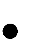 підручники, монографії, журнальна періодика що містить новітню інформацію за обраною проблемою; довідкова література (словники), що містить тлумачення основних понять;електронні засоби масової інформації – Інтернет. При використанні всіх видів ресурсів в роботі повинно бути точно вказано всі посилання на ці ресурси. Підручники, статті, монографії, корисні для написання роботи за обраною темою: Арон Р. Етапи розвитку соціологічної думки / Пер.з.фр. Г.Філіпчука. – К.: Юніверс, 2004 – 688 с. Гіденс Е. Соціологія. – К.: Основи, 1999. – 726 с.Історія соціології (у 2-х кн.): навчальний посібник/О. А. Рахманов, С. С. Бульбенюк, Ю. М. Манелюк. – Київ: КНЕУ, 2017. – 279 с. // https://kneu.edu.ua/userfiles/Department_of_Administration_and_Marketing_Personn/Rakhmanov_istor.pdfРитцер Дж. Современные социологические теории / 5-е изд. — СПб.: Питер, 2002.. http://194.44.152.155/elib/local/sk654110.pdfРучка А.О., Танчер В.В. Курс історії теоретичної соціології: посіб. – К.: Наук.думка, 1995. – 223 с.Соціологічна теорія: традиції та сучасність: курс лекцій/ За ред. Ручки А.О. – К.: Вища школа соціології при Інституті соціології НАНУ, 2007. – 364 с.Бурлачук В. Інтелектуальні манівці феноменологічної соціології / В. Бурлачук // Соціологія : теорія, методи, маркетинг. – 2008. – № 4. – С. 97 – 118.Габермас Ю. Філософський дискурс модерну./ К., 2001.Габермас Ю. Структурні перетворення у сфері відкритості / Львів, 2000Дарендорф Р. У пошуках нового устрою: лекції на тему політики свободи у ХХІ ст. – К.: Вид. дім «Києво-Могилянська академія», 2006. – 109 с.Жоль К.К. Соціологія: Навч. Посібник для студ. Вищ. Навч. Закладів. – К.: Либідь, 2005. – 440 с.Історія соціології (у 2-х кн.): навчальний посібник/О.А.Рахманов, С.С.Бульбенюк, Ю.М.Манелюк. – К.: КНЕУ, 2017. – 279 с. URL: https://kneu.edu.ua/userfiles/Department_of_Administration_and_Marketing_Personn/Rakhmanov_istor.pdfКултаєва М.Д., Навроцький О.І., Шеремет І.І. Європейська теоретична соціологія ХХ – ХХІ століття /Навчальний посібник / М.Д. Култаєва, О.І. Навроцький, І.І. Шеремет. – Харків : Карківський національний університет ім. В.Н. Каразіна, 2013. – 372 с.Кутуєв П.В. Дві версії соціології Т.Парсонса: Р.Мюнх і Дж.Александер // Філос. і соціол. думка. – 1993. – №7-8; №9-10.Кутуєв П.В. Класична соціологія та сучасна соціальна теорія // Філос. і соціол. думка. – 1995.– №1/2. – С. 68-87Тернер. Дж. Структура социологической теории. – М.: Прогресс,1985. https://sociology.knu.ua/sites/default/files/library/elclosed/terner.pdfСоціологія: Хрестоматія (від першоджерел до сучасності). У 2-х томах. – Т.1. – Львів: ЛьвДУВС, 2019 // URL:  http://dspace.lvduvs.edu.ua/bitstream/1234567890/1/1/%D0%93%D1%83%D0%BC%D0%B5%D0%BD%D1%8E%D0%BA%20%D0%9B.%20%D0%A1%D0%9E%D0%A6%D0%86%D0%9E%D0%9B%D0%9E%D0%93%D0%86%D0%AF_%D1%85%D1%80%D0%B5%D1%81%D1%82%D0%BE%D0%BC%D0%B0%D1%82%D1%96%D1%8F%20%D1%82.1.pdfПогорілий О.І. Соціологічна думка ХХ століття: Навчальний посібник. – К.: Либідь, 1996. – 224 с.Сірий Є.В. Соціологія: загальна теорія, історія розвитку, спеціальні та галузеві теорії: навч. Посібник. – Вид. 2-ге. – К.: Атіка, 2007. – 480 с.Соболевська М. Порядок дискурсу порядку: неофункціоналізм та пост структуралізм у сучасній соціологічній теорії / К.: Логос, 2014Танчер В. Соціологічна наука: проблеми розвитку і дисциплінарного переформатування / В. Танчер // Український соціологічний журнал. – 2009. – №1-2. – С. 12-23. Управління конфліктами: текст лекцій: навч.посібник/ Г.В.Жаворонкова, О.М. Скібіцький, Т.В.Сівашенко, О.І.Туз. – К.: Кондор, 2011. – 171 с. Хуткий Д. Макросоціологічний підхід до виокремлення основних підсистем сучасної світової системи суспільств / Д. Хуткий, В. Мелько // Соціологія : теорія, методи, маркетинг. – 2008. – № 3. – С. 42 – 54. Хрестоматія з політології: навч. Посіб./ М-во освіти і науки України, ДВНЗ «Київський нац. Екон. Ун-т ім. В.Гетьмана»; упоряд.: В.Ф.Смолянюк, Н.В. Чубур. – К.: КНЕУ, 2014. – 579 с..Штомпка П. Много социологий для одного мира // Социологические исследования. − 1991. − № 2. − С. 13 − 23. Ritzer G. Sociological Theory / Georg Ritzer // https://ccsuniversity.ac.in/bridge-library/pdf/Sociological_Theory%20Ritzer.pdfModern Sociologikal Theory  George Ritzer // http://www.gbv.de/dms/ilmenau/toc/611497123.PDFClassical and Contemporary Sociological Theory: Text and Readings Scott Appelrouth (PhD, New York University, 2000) Laura Desfor Edles (PhD, University of California, Los Angeles, SAGE Publications, 2020. — 920 p. // https://www.twirpx.com/file/3340301/Theoretical Sociology. A Concise Introduction to Twelve Sociological Theories / Jonathan H. Turner University of California, Riverside, 2014. //https://www.hzu.edu.in/uploads/2020/9/Theoretical%20Sociology_%20A%20Concise%20Introduction%20to%20Twelve%20Sociological%20Theories.pdfДОДАТКИДОДАТОК А Приклад оформлення титульного листаМІНІСТЕРСТВО ОСВІТИ І НАУКИ УКРАЇНИНАЦІОНАЛЬНИЙ ТЕХНІЧНИЙ УНІВЕРСИТЕТ«ХАРКІВСЬКИЙ ПОЛІТЕХНІЧНИЙ ІНСТИТУТ»Навчально-науковий інститут соціально-гуманітарних технологійКафедра соціології і публічного управлінняКурсова робота з  дисципліни «Сучасні соціологічні теорії»  на тему:Дифузний характер соціального обміну та теореми влади у суспільстві за Пітером Блау Виконавець:студент 3 курсугрупи СГТ-520Петров Олексій СергійовичКерівник:ст. викладач кафедрисоціології і публічного управління Кутко О.А.Харків 2021Додаток Б  Приклад оформлення змісту ЗМІСТ Вступ……………………………………………..…………………………………..3Теоретичні засади розробки теорії соціологічного інтеракціонізму............….4Положення філософської концепції позитивізму Дьюі та гегелівської діалектики – методологічне підгрунтя символічного інтеракціонізму…….………………………………………………………………..4 Біхевіористські підходи для аналізу поведінки людей в процесі інтеракції …………………..………….………………………………..…….81.3 Висновки до розділу 1………………………………………..…….…..112 Створення та розвиток теорії символічного інтеракціонізму………….……...122.1 Внесок Дж.Міда у створення теорії символічного інтеракціонізму………………………………………………………………….....172.2 Теорія «дзеркального Я» Ч. Кулі як розвиток змісту концепції символічного інтеракціонізму. ………………………………..…………………..202.3 Постулати Г.Блумера як обгрунтування методів символічногоінтеракціонізма …………………….………………………………………..232.4 Висновки до розділу 2 ……………………….….…………….………..243. Потенціал теоретичної моделі символічного інтеракціонізму для аналізуподій життя сучасного українського суспільства………………………………...253.1 Можливості використання основних теоретичних положень Дж.Міда для аналізу процесів взаємодії влади та громадян у ході реформування українського суспільства…………………………………………………………..273.2 Аналіз колективної поведінки під час проведення масових акцій протесту за Г.Блумером……………………………………………………………293.3 Висновки до розділу 3………………………………………………......29Висновки……..……………………………………………………………..……....30Список джерел інформації …………………………………………......................33Додаток А………………………………………………………………………..….35Додаток ВПриклад оформлення списку джерел інформації СПИСОК ДЖЕРЕЛ ІНФОРМАЦІЇІсторія соціології (у 2-х кн.): навчальний посібник/О. А. Рахманов, С. С. Бульбенюк, Ю. М. Манелюк. – Київ: КНЕУ, 2017. – 279 с. // URL: https://kneu.edu.ua/userfiles/Department_of_Administration_and_Marketing_Personn/Rakhmanov_istor.pdfТернер. Дж. Структура социологической теории // URL: https://sociology.knu.ua/sites/default/files/library/elclosed/terner.pdfМенеджмент персоналу: навч. посіб. / З. О. Коваль ; Міністерство освіти і науки України – Львів: Вид-во Львів. політехніки, 2014. – 452 с. Соціологія: Хрестоматія (від першоджерел до сучасності). У 2-х томах. – Т.1. – Львів: ЛьвДУВС, 2019 // URL:  http://dspace.lvduvs.edu.ua/bitstream/1234567890/1/1/%D0%93%D1%83%D0%BC%D0%B5%D0%BD%D1%8E%D0%BA%20%D0%9B.%20%D0%A1%D0%9E%D0%A6%D0%86%D0%9E%D0%9B%D0%9E%D0%93%D0%86%D0%AF_%D1%85%D1%80%D0%B5%D1%81%D1%82%D0%BE%D0%BC%D0%B0%D1%82%D1%96%D1%8F%20%D1%82.1.pdfПогорілий О.І. Соціологічна думка ХХ століття: Навчальний посібник. – К.: Либідь, 1996. С. 180-195.Решміділова, С. Л. Організація праці на підприємстві: основні завдання та напрями удосконалення / С. Л. Решміділова, Н. А. Мул, М. І. Зелена // Вісник Хмельницького національного університету. – 2019. – T. 3 № 4. –. 66-69 с.Осовська Г.В. Основи менеджменту: Навч. посібник. для студентів вищих навчальних закладів. – К.: «Кордон», 2003 – 556 с.Балабанова Л.В. Управління персоналом: Навч. посібник / Л.В. Балабанова, О.В. Сардак. – К.: Професіонал, 2006. – 512 с.Мертон Р. Социальная структура и аномия //Социология преступности (Современные буржуазные теории) Москва, 1966. Перевод с французского Е.А.Самарской. Редактор перевода М.Н. Грецкий. Издательство «Прогресс».C. 299-313Добреньков В.И., Беленкова Л.П. Тексты по истории социологии XIX-XX веков. Хрестоматия. С. 350-357 // URL:  chrome-extension://efaidnbmnnnibpcajpcglclefindmkaj/viewer.html?pdfurl=https%3A%2F%2Flibrary.nlu.edu.ua%2FPOLN_TEXT%2FKNIGI-2011%2FTextu_1994.pdf&clen=5371517&chunk=trueДюркгейм Э. Метод социологии / Э. Дюркгейм // Западноевропейская социология XIX – начала XX веков. – М., 1996. – С. 256-309.Передмова3Структура курсової роботи5Основні етапи виконання курсової роботи8Хід виконання курсової роботи10Теми курсових робіт 15Вимоги до оформлення курсової роботи 18Рекомендована література33Додатки36№ п/п Вид роботи Термін виконання 1 Визначення теми курсової роботи та наукового керівника Перша половина лютого   2 Аналіз літератури, складання плану роботи та його обговорення з керівником Друга  половина лютого  3 Написання  вступу й першого розділу та надання їх  для  консультації з керівником  Перша половина березня4 Написання  другого  розділу роботи та надання його для консультації з науковим керівникомДруга половина березня 5 Написання  третього розділу роботи та загальних висновків і надання їх для консультації з науковим керівником Перша половина квітня 6 Підготовка кінцевого варіанту  курсової роботи, її оформлення та надання науковому керівнику для контроляДруга половина квітня – початок травня  7 Підготовка презентації та захист курсової роботи  За графіком встановленим на кафедріГоловка              Заголовки                   графГоловка                    Підзаголовки                           графРядкиРядкиРядкиСтруктурні змінні типу АСтруктурні змінні типу б12ПриписСтатус наказаний, він визначається типом сім'ї, в якій індивід народженийДосягненняСтатус індивіда досягається завдяки його особистим зусиллям (старанна робота)ДифузністьЛюди вступають у взаємини, щоб задовольнити широкий круг потребСпецифічністьЛюди вступають у взаємини, щоб задовольнити конкретні потреби (стосунки між покупцем і продавцем)12ПартикуляризмІндивіди поводяться по-різному з конкретними людьми, наприклад, вони лояльні по відношенню до членів сім'ї, але не до незнайомцівУніверсалізмІндивіди діють згідно універсальним принципам, наприклад, перед законом усі рівні, тому поліцейський при необхідності заарештує свого родичаАфективністьЛюди прагнуть задовольнити свої бажання якнайшвидшеАфективна нейтральністьЛюди стають більше нейтральними відносно термінів винагороди (збереження засобів для великих покупок)Колективна орієнтаціяЛюди ставлять інтереси соціальної групи, до якої належать, вище за інтереси власніОрієнтація на себеПередусім, люди переслідують свої інтереси, а не інтереси своєї соціальної групи